Twinkl online (open access)				Owford owl online (novels and reading material)Khan Academy						GoNoodle (online exercises and movement breaks)Scoilnet							Jo Wicks body coach onlineE-Leathanach						Classics for KidsSeidean Sí (6th)						Kahoot online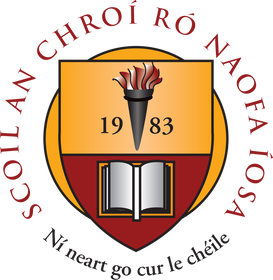 Suggested Work Suggested Work Suggested Work Suggested Work Suggested Work Activities and Projects Activities and Projects Activities and Projects Activities and Projects Activities and Projects DescriptionMaster your MathsNext 3 weeks (1 per day)Busy at MathsCapacity (p172), Weight (p162), 3D shape (p.168)  Read, explore and complete activitiesJust GrammarNext 4 pages (follow on from page marked)SpellboundNext 3 weeksIrishRevise ALL verbs (3 tenses) and Re-read vocabulary listsReligious EdMy Confirmation book – Learn Mass responses. MusicListen to the next composer available.  Novel and ReadingOnline Material